Муниципальное казенное дошкольное образовательное учреждениедетский сад «Рыбка»Мы погружаем в отрасль, а не в профессию!!!И вот почему…..Классификация профессий КлимоваКлимов Евгений Александрович (Доктор психологических наук (1969), профессор (1970), академик АПН СССР) предложил свою классификацию профессий:"человек - живая природа", "человек - техника", "человек - человек", "человек - знаковая система", "человек - художественный образ".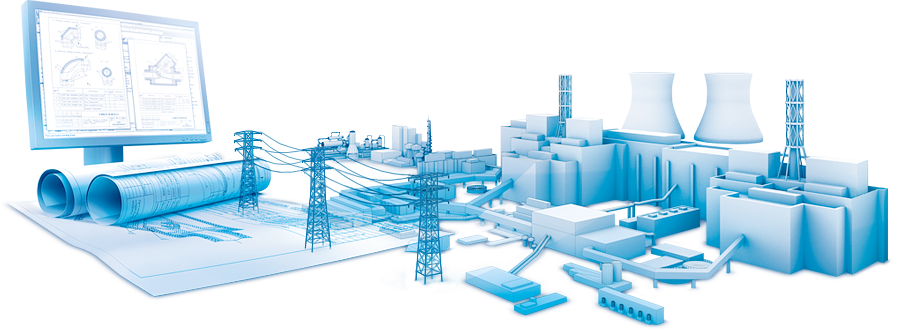 «Ч Е Л О B Е К - Т Е Х Н И К А»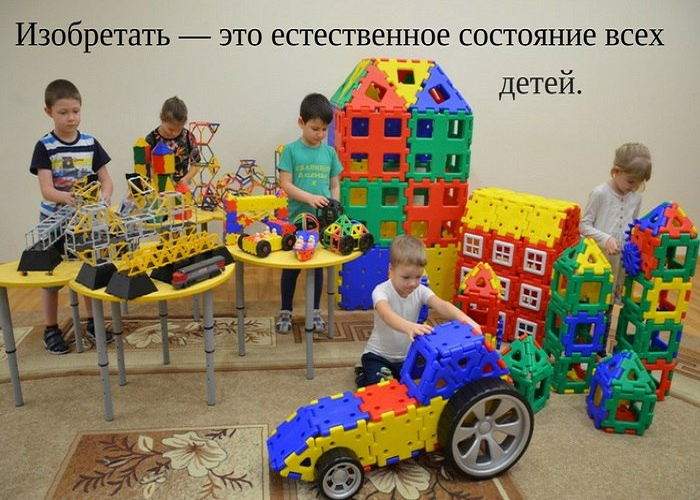 Профессии: проходчик, столяр, техник-металлург, инженер-механик, архитектор, электромонтажник, радиомеханик, строитель, сборщик компьютеров, специалист по телекоммуникациям и др. Предмет труда: технические объекты (машины, механизмы), материалы, виды энергии. Среди профессий можно выделить: профессии по добыче, обработке грунтов, горных пород; профессии по обработке и использованию неметаллических промышленных материалов, изделий, полуфабрикатов. профессии по производству и обработки металла, механической сборки, монтажу машин, приборов; профессии по ремонту, наладке, обслуживанию технологических машин, установок, транспортных средств; профессии по монтажу, ремонту зданий, сооружений, конструкций; профессии по сборке, монтажу электрооборудования, приборов, аппаратов; профессии по ремонту, наладке, обслуживанию электрооборудования, приборов, аппаратов; профессии, связанные с применением подъемных, транспортных средств, управление ими; профессии по переработке продуктов сельского хозяйства. 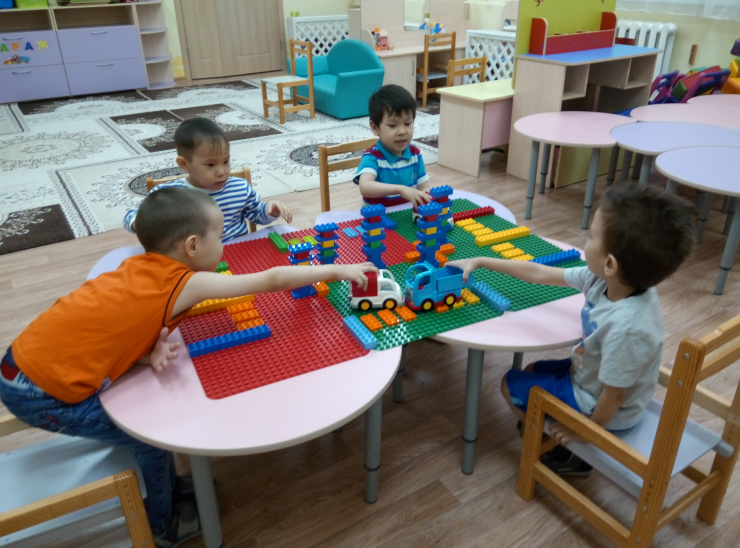 "Ч Е Л О В Е К - Ч Е Л О В Е К" 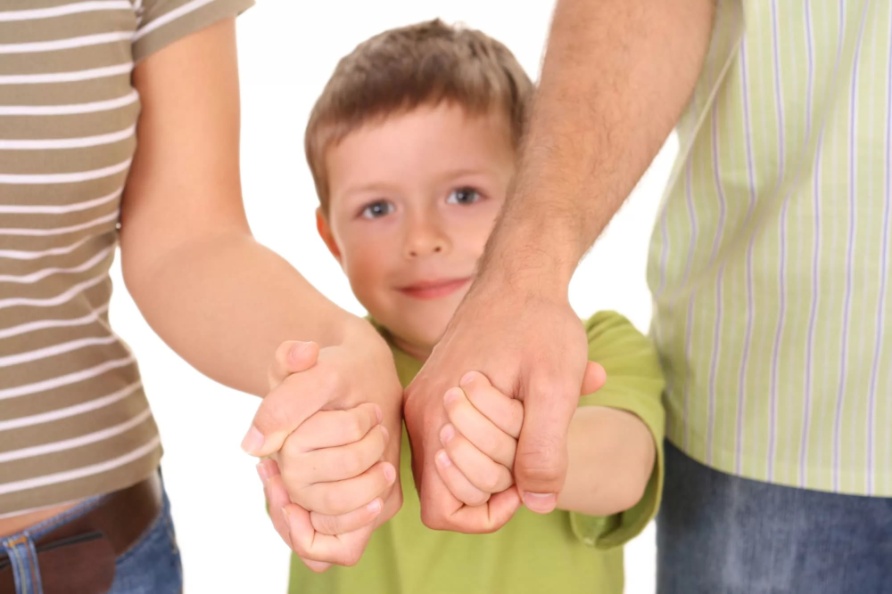 Профессии: врач, учитель, психолог, парикмахер, экскурсовод, менеджер, руководитель художественного коллектива и др. Предмет труда - люди. Среди профессий можно выделить: профессии, связанные с обучением и воспитанием людей, организацией детских коллективов; профессии, связанные с управлением производством, руководством людьми, коллективами; профессии, связанные с бытовым, торговым обслуживанием; профессии, связанные с информационным обслуживанием; профессии, связанные с информационно-художественным обслуживанием людей и руководством художественными коллективами; профессии, связанные с медицинским обслуживанием. Для успешного труда по профессиям этого типа нужно научиться устанавливать и поддерживать контакты с людьми, понимать людей, разбираться в их особенностях, а также овладеть знаниями в соответствующей области производства, науки, искусства. Краткий перечень качеств, которые очень важны в работе: устойчивое хорошее настроение в процессе работы с людьми, потребность в общении, способность понимать намерения, помыслы, настроения людей, умение быстро разбираться во взаимоотношениях людей, умение находить общий язык с разными людьми. 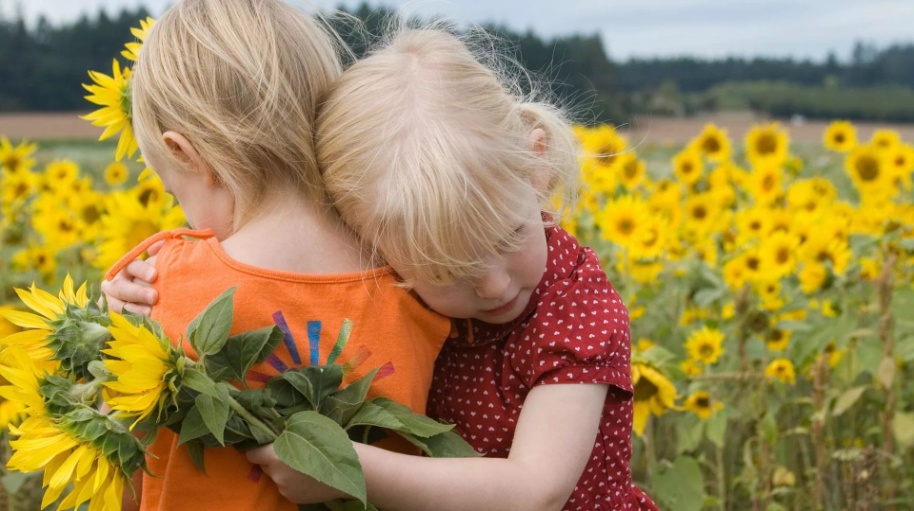 "Ч Е Л О В Е К - З Н А К О В Ы Е  С И С Т Е М Ы" 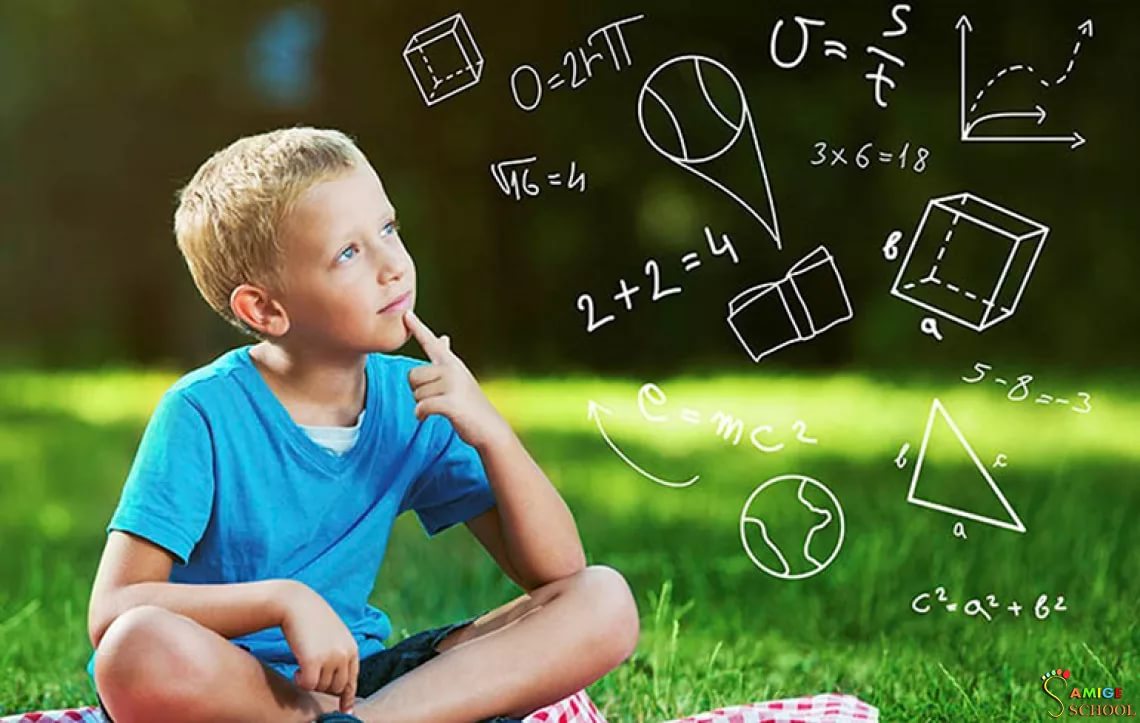 Профессии: переводчик, чертежник, инженер, топограф, секретарь-машинистка, программист и др. Предмет труда: условные знаки, цифры, коды, естественные или искусственные языки. Профессии типа "человек - знаковые системы" включают: профессии, связанные с оформлением документов, делопроизводством, анализом текстов или их преобразованием, перекодированием, профессии, предметом труда в которых являются числа, количественные соотношения, профессии, связанные с обработкой информации в виде системы условных знаков, схематических изображений объектов. Чтобы успешно работать по профессии, нужны особые способности мысленно погружаться в мир, казалось бы, сухих обозначений, отвлекаться от собственно предметных свойств окружающего мира и сосредотачиваться на сведениях, которые несут в себе те или иные знаки. При обработке информации в виде условных знаков возникают задачи контроля, проверки, учета, обработки сведений, а также создания новых знаков, знаковых систем. 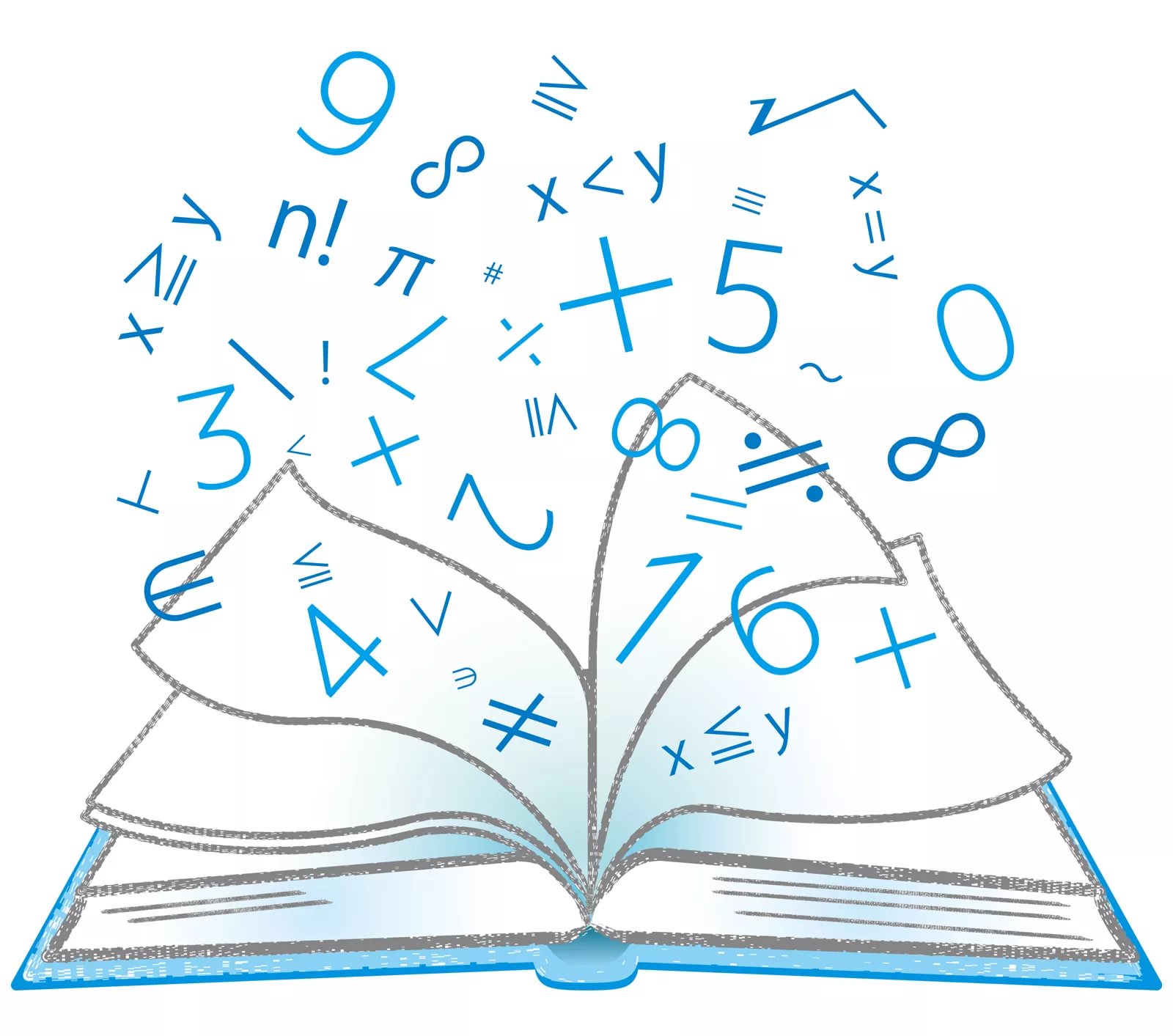 "Ч Е Л О В Е К - Х У Д О Ж Е С Т В Е Н Н Ы Й О Б Р А З" 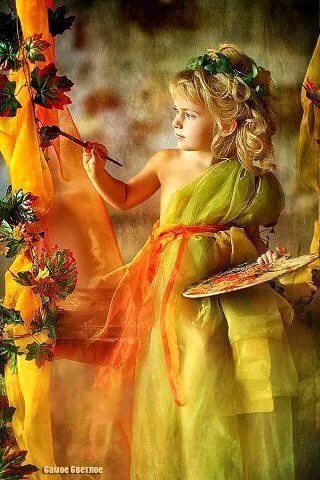 Профессии: артист, художник, музыкант, дизайнер, резчик по камню, литературный работник. Предмет труда: художественный образ, способы его построения. Профессии типа "человек -художественный образ" включают: профессии, связанные с изобразительной деятельностью, профессии, связанные с музыкальной деятельностью, профессии, связанные с литературно-художественной деятельностью, профессии, связанные с актерско-сценической деятельностью. Одна из особенностей профессий типа "человек -художественный образ" состоит в том, что значительная доля трудовых затрат остается скрытой от стороннего наблюдателя. Более того, нередко прилагаются специальные усилия для создания эффекта легкости, непринужденности конечного результата труда. "Ч Е Л О В Е К - П Р И Р О Д А" 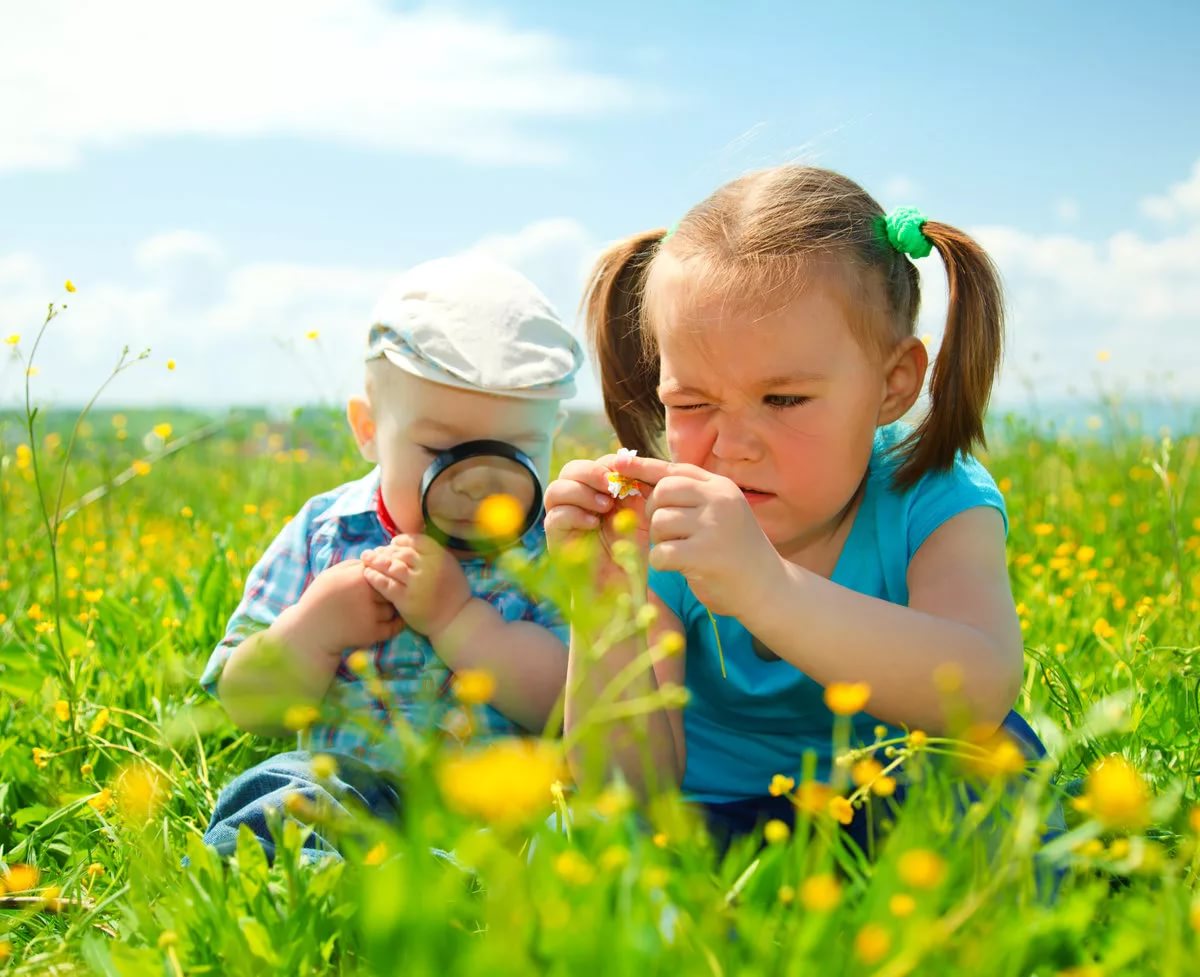 Профессии: семеновод, мастер-животновод, зоотехник, агроном, кинолог, лаборант химико-бактериологического анализа и др. Предмет труда: растительные организмы, животные организмы, микроорганизмы. Профессии типа "человек –живая природа" включают: Профессии, связанные с сельским хозяйством, пищевой промышленностью, медициной и научными исследованиями (биология, география). Определенный интерес к природе должны иметь психолог, менеджер по туризму и гостиничному бизнесу... 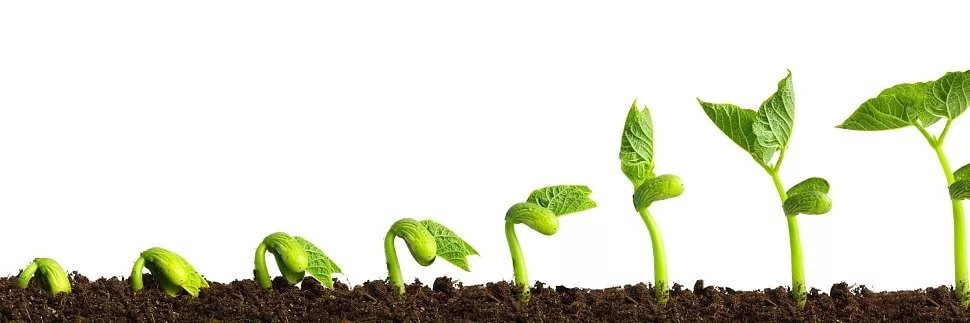 Отношение профессии к различным классам:Попробуй сам….Предложи свою профессиюКласс профессииЦели и задачи профессииПОВАРПОВАРЧеловек – живая природаОпределение качества продукта, приобретение, выращивание, заготовка продуктовЧеловек - техникаВыбор, создание и работа с оборудованиемЧеловек - человекПриготовить полезную еду для человекаЧеловек – знаковая системаСоставление рецептов и их точное соблюдениеЧеловек – художественный образГотовое блюдо должно быть красивымКласс профессииЦели и задачи профессииВрач Врач Человек – живая природаЧеловек - техникаЧеловек - человекЧеловек – знаковая системаЧеловек – художественный образКласс профессииЦели и задачи профессииЧеловек – живая природаЧеловек - техникаЧеловек - человекЧеловек – знаковая системаЧеловек – художественный образ